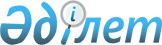 Сайлау алдындағы үгіт жүргізуге үміткерлердің барлығы үшін үгіттік баспа материалдарын орналастыру үшін орындар белгілеу туралы
					
			Күшін жойған
			
			
		
					Қостанай облысы Әулиекөл ауданы әкімшіліктің 2011 жылғы 25 қарашадағы № 408 қаулысы. Қостанай облысы Әулиекөл ауданының Әділет басқармасында 2011 жылғы 5 желтоқсанда № 9-7-147 тіркелді. Күші жойылды - Қостанай облысы Әулиекөл ауданы әкімдігінің 2020 жылғы 1 сәуірдегі № 41 қаулысымен
      Ескерту. Күші жойылды - Қостанай облысы Әулиекөл ауданы әкімдігінің 01.04.2020 № 41 қаулысымен (алғашқы ресми жарияланған күнінен кейін күнтізбелік он күн өткен соң қолданысқа енгізіледі).
      Қазақстан Республикасының 1995 жылғы 28 қыркүйектегі "Қазақстан Республикасындағы сайлау туралы" Конституциялық заңының 28-бабы 6-тармағына, "Қазақстан Республикасындағы жергілікті мемлекеттік басқару және өзін-өзі басқару туралы" Қазақстан Республикасының 2001 жылғы 23 қаңтардағы Заңының 31-бабына сәйкес Әулиекөл ауданыныңәкімдігі ҚАУЛЫ ЕТЕДІ:
      1. Әулиекөл аудандық сайлау комиссиясымен бірлесе отырып сайлау алдындағы үгіт жүргізуге үміткерлердің барлығы үшін үгіттік баспа материалдарын орналастыру үшін орындар қосымшаға сәйкес белгілесін.
      2. Осы қаулы алғаш ресми жарияланған күнінен кейін қолданысқа енгізіледі. Сайлау алдындағы үгіт жүргізуге үміткерлердің барлығы үшін үгіттік баспа материалдарын орналастыру үшін орындар
      Ескерту. Қосымшасында "селосы", "селолық" сөздері "ауылы", "ауылдық" сөздерімен ауыстырылды - Қостанай облысы Әулиекөл ауданы әкімдігінің 30.04.2014 № 151 қаулысымен (алғашқы ресми жарияланған күнінен кейін күнтізбелік он күн өткен соң қолданысқа енгізіледі).
					© 2012. Қазақстан Республикасы Әділет министрлігінің «Қазақстан Республикасының Заңнама және құқықтық ақпарат институты» ШЖҚ РМК
				
Аудан әкімі
Ғ. Нұрмұхамбетов
КЕЛІСІЛДІ:
Әулиекөл аудандық
сайлау комиссиясының
төрағасы
______ Шульгин С. В.Әкімдіктің
2011 жылғы 25 қарашадағы
№ 408 қаулысына қосымша
Елді мекеннің атауы
Үгіттік баспа материалдарын
орналастыру орындары
1. Әулиекөл ауылы
Ленин көшесі бойынша
"Төлеңгіт" базарына
қарама–қарсы стенд
Қостанай облысы әкімдігінің
денсаулық сақтау басқарамасы
шаруашылық жүргізу құқығындағы
"Әулиекөл аудандық орталық
ауруханасы" мемлекеттік
коммуналдық кәсіпорны
ғимаратының жанындағы стенд
2. Аманқарағай ауылы
"Березка" дүкені маңайындағы
стенд
Аманқарағай дәрігерлік
амбулаториясы ғимаратының
жанындағы стенд
3. Құсмұрын кенті
Кәукетаев көшесі бойынша
автобус аялдамасы қасындағы
стенд
Ленин көшесі бойында мәдениет
үйіне қарама-қарсы стенд
Киров ауылы
"Әулиекөл ауданы білім
бөлімінің Бірлік орта мектебі"
мемлекеттік мекемесі
ғимаратының жанындағы стенд
4. Қазанбасы ауылдық
округі
Октябрь ауылы
"Әулиекөл ауданы білім
бөлімінің № 1 Қазанбасы орта
мектебі" мемлекеттік мекемесі
ғимаратының жанындағы стенд
Дәнгірбай ауылы
"Әулиекөл ауданы білім
бөлімінің Дәңгірбай негізгі
мектебі" мемлекеттік мекемесі
ғимаратының жанындағы стенд
Қарақалпақ ауылы
"Әулиекөл ауданы білім
бөлімінің Қарақалпақ негізгі
мектебі" мемлекеттік мекемесі
ғимаратының жанындағы стенд
Қазанбасы стансасы
"Әулиекөл ауданы білім
бөлімінің № 2 Қазанбасы орта
мектебі" мемлекеттік мекемесі
ғимаратының жанындағы стенд
Бағаналы ауылы
ауылдық клуб ғимаратының
жанындағы стенд
5. Москалев ауылдық
округі
Москалевка ауылы
"Әулиекөл ауданы білім
бөлімінің Москалевка орта
мектебі" мемлекеттік мекемесі
ғимаратының жанындағы стенд
Жалтыркөл селосында
"Әулиекөл ауданы білім
бөлімінің Жалтыркөл негізгі
мектебі" мемлекеттік мекемесі
ғимаратының жанындағы стенд
6. Қ. Тұрғымбаев
атындағы ауылы
Қ. Тұрғымбаев атындағы
ауылы
"Әулиекөл ауданы білім
бөлімінің Целинный орта
мектебі" мемлекеттік мекемесі
ғимаратының жанындағы стенд
7. Диев ауылдық округі
Диев ауылы
ауылдық клуб ғимаратының
жанындағы стенд
Қоскөл ауылы
"Әулиекөл ауданы білім
бөлімінің Қоскөл бастауыш
мектебі" мемлекеттік мекемесі
ғимаратының жанындағы стенд
Үшқарасу ауылы
"Әулиекөл ауданы білім
бөлімінің Үшқарасу негізгі
мектебі" мемлекеттік мекемесі
ғимаратының жанындағы стенд
8. Новоселов ауылдық
округі
Новоселовка ауылы
"Әулиекөл ауданы білім
бөлімінің Новоселов орта
мектебі" мемлекеттік мекемесі
ғимаратының жанындағы стенд
Аққұдық ауылы
"Әулиекөл ауданы білім
бөлімінің Аққұдық негізгі
мектебі" мемлекеттік мекемесі
ғимаратының жанындағы стенд
Қырғуыс ауылы
"Әулиекөл ауданы білім
бөлімінің Қырғуыс бастауыш
мектебі" мемлекеттік мекемесі
ғимаратының жанындағы стенд
Сосновка ауылы
"Әулиекөл ауданы білім
бөлімінің Сосновка негізгі
мектебі" мемлекеттік
мекемесінің ғимаратының
жанындағы стенд
9. Новонежин ауылдық
округі
Новонежинка ауылы
"Әулиекөл ауданы білім
бөлімінің Б. Кенжетаев
атындағы орта мектебі"
мемлекеттік мекемесінің
ғимаратының жанындағы стенд
Калинин ауылы
"Әулиекөл ауданы білім
бөлімінің Калинин орта
мектебі" мемлекеттік
мекемесінің ғимаратының
жанындағы стенд
Лаврентьевка ауылы
"Әулиекөл ауданы білім
бөлімінің Лаврентьев негізгі
мектебі" мемлекеттік
мекемесінің ғимаратының
жанындағы стенд
10. Первомайское ауылы
Первомайское ауылы
"Әулиекөл ауданы білім
бөлімінің Чернышевский орта
мектебі" мемлекеттік
мекемесінің ғимаратының
жанындағы стенд
11. Сұлукөл ауылдық
округі
Юльевка ауылы
"Әулиекөл ауданы білім
бөлімінің Ш. Шаяхметов
атындағы Сұлукөл орта мектебі"
мемлекеттік мекемесінің
ғимаратының жанындағы стенд
Федосеевка ауылы
"Әулиекөл ауданы білім
бөлімінің Федосеев орта
мектебі" мемлекеттік
мекемесінің ғимаратының
жанындағы стенд
Шилі ауылы
"Әулиекөл ауданы білім
бөлімінің Шилі негізгі
мектебі" мемлекеттік
мекемесінің ғимаратының
жанындағы стенд
12. Тимофеевка ауылдық
округі
Тимофеевка ауылы
"Әулиекөл ауданы білім
бөлімінің Тимофеев орта
мектебі" мемлекеттік
мекемесінің ғимаратының
жанындағы стенд
13. Қосағал ауылы
Қосағал ауылы
"Әулиекөл ауданы білім
бөлімінің Тірсек орта мектебі"
мемлекеттік мекемесінің
ғимаратының жанындағы стенд
14. Чернигов ауылдық
округі
Черниговка ауылы
"Әулиекөл ауданы білім
бөлімінің Чернигов орта
мектебі" мемлекеттік
мекемесінің ғимаратының
жанындағы стенд
Харьковка ауылы
"Әулиекөл ауданы білім
бөлімінің Харьков негізгі
мектебі" мемлекеттік
мекемесінің ғимаратының
жанындағы стенд
Дүзбай ауылы
ауылдық кітапхананың
ғимаратының жанындағы стенд
15. Шағала ауылдық
округі
Көктал ауылы
ауылдық клубтың ғимаратының
жанындағы стенд